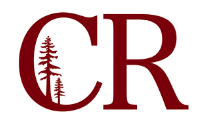 Technology Planning CommitteeJanuary 18, 2024
9:00am – 10:00amFM-107
Agenda Items: Future Agenda Items?Computer Replacement CycleTechnology PlanItemFacilitatorTimeUpdate on Disaster RecoveryErikUpdate on new web platform OmniBrianComputer Replacement Cycle (Windows 11)ErikVantage Consulting ErikDepartment Updates, etc. OpenAdjourn